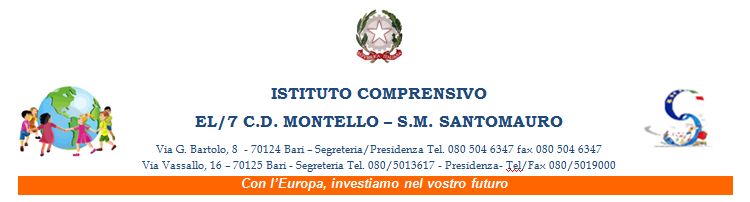 AUTODICHIARAZIONE AI SENSI DEGLI ARTT. 46 E 47 D.P.R. N. 445/2000Il/La sottoscritto/a ________________________________________________, nato/a il ____/____/________ a ____________________________________________________________________________ (prov. _____) Esercente la responsabilità genitoriale di _____________________________________________________consapevole delle conseguenze penali previste in caso di dichiarazioni mendaci a pubblico ufficiale (art. 495 C.P.), sotto la propria responsabilità,DICHIARAdi essere a conoscenza delle disposizioni del DPCM 7/8/2020, art. 1, comma 6, lettera a, e di agire nel loro rispetto (*)di essere a conoscenza delle attuali misure anti-contagio e di contrasto all’epidemia COVID-19 di cui al relativo Protocollo pubblicato nel sito dell’Istituto Il/La sottoscritto/a dichiara inoltre di essere a conoscenza che i dati personali forniti nella presente dichiarazione sono necessari per la tutela della salute propria e di tutte le altre persone presenti all’interno di questa struttura; pertanto presta il proprio esplicito e libero consenso al loro trattamento per le finalità di cui alle norme in materia di contenimento e gestione dell’emergenza da COVID-19.Il proprio consenso al trattamento dei dati personali contenuti nella presente dichiarazione.Data ________________		Firma (dell’esercente la responsabilità genitoriale) 
_____________________________________________________________________________________________________________*) DPCM 7/8/2020, art. 16. Allo scopo di contrastare e contenere il diffondersi del virus COVID-19 sull'intero territorio nazionale si applicano le seguenti misure:a) i soggetti con infezione respiratoria caratterizzata da febbre (maggiore di 37,5 °C) devono rimanere presso il proprio domicilio, contattando il proprio medico curante;[…]